7	النظر في أي تغييرات قد يلزم إجراؤها، وفي خيارات أخرى، تطبيقاً للقرار 86 (المراجَع في مراكش، 2002) لمؤتمر المندوبين المفوضين، بشأن "إجراءات النشر المسبق والتنسيق والتبليغ والتسجيل لتخصيصات التردد للشبكات الساتلية"، وفقاً للقرار 86 (Rev.WRC-07) تيسيراً للاستخدام الرشيد والفعّال والاقتصادي للترددات الراديوية وأي مدارات مرتبطة بها، بما فيها مدار السواتل المستقرة بالنسبة إلى الأرض؛7(H)	المسألة H - تعديلات في بنود بيانات التذييل 4 للوائح الراديو التي يلزم تقديمها بشأن الأنظمة الساتلية غير المستقرة بالنسبة إلى الأرضمقدمةتجمع المسألة H ثلاث مسائل مختلفة تم إعدادها خلال العملية التحضيرية التي اضطلع بها قطاع الاتصالات الراديوية من أجل البند 7 من جدول أعمال المؤتمر WRC-19. وتتعلق المسألة H بالحاجة إلى ضمان توفير ما يكفي من بنود بيانات التذييل 4 للوائح الراديو لتيسير نمذجة الأنظمة الساتلية غير المستقرة بالنسبة إلى الأرض من أجل:-	تمكين الإدارات من تحديد الآثار المحتملة لهذه الأنظمة على الأنظمة الخاصة بها وصوغ تعليقاتها الموجهة إلى الإدارة المبلِّغة ومكتب الاتصالات الراديوية استناداً إلى معلومات النشر المسبق (API) في حالة تخصيصات التردد للأنظمة الساتلية غير المستقرة بالنسبة إلى الأرض التي لا تخضع للتنسيق بموجب القسم II من المادة 9 من لوائح الراديو (انظر الرقم 3.9) أو طلب التنسيق (CR/C) في حالة تخصيصات التردد للأنظمة الساتلية غير المستقرة بالنسبة إلى الأرض التي تخضع لأحكام القسم II من المادة 9 من لوائح الراديو (انظر الرقم 52.9)؛-	أو تمكين مكتب الاتصالات الراديوية من إجراء فحص بشأن مدى الامتثال لحدود كثافة تدفق القدرة المكافئة (epfd) المقررة في المادة 22 من لوائح الراديو استناداً إلى أحدث نسخة من الخوارزمية الواردة في التوصية ITU-R S.1503.ونتيجةً لذلك، حدد قطاع الاتصالات الراديوية أسلوباً واحداً للتصدي لهذه المسألة. ويقترح هذا الأسلوب:-	تمديد الشرط المتعلق بإدراج بنود لتخصيصات التردد للأنظمة غير المستقرة بالنسبة إلى الأرض في نطاقات التردد التي تخضع للتنسيق بموجب القسم II من المادة 9 من لوائح الراديو ومعلمات التذييل 4 للوائح الراديو (أي الطالع المستقيم للعقدة الصاعدة، وخط طول العقدة الصاعدة والتاريخ والوقت المرتبط بها، وزاوية الحضيض) في معلومات النشر المسبق وبطاقات التبليغ عن تخصيصات التردد لتشمل الأنظمة غير المستقرة بالنسبة إلى الأرض في نطاقات التردد التي لا تخضع للتنسيق بموجب القسم II من المادة 9 من لوائح الراديو. ولا تنطبق تلك الشروط إلا على الأنظمة غير المستقرة بالنسبة إلى الأرض، التي يعرف التوزيع النسبي لمستوياتها المدارية وسواتلها، والمحددة في بنود البيانات الواردة في التذييل 4 للوائح الراديو. -	إضافة بنود بيانات جديدة في التذييل 4 للوائح الراديو لتخصيصات التردد للأنظمة غير المستقرة بالنسبة إلى الأرض في نطاقات التردد التي لا تخضع للتنسيق بموجب القسم II من المادة 9 من لوائح الراديو: أي بند إلزامي، يحدد ما إذا كان المدار متزامناً مع الشمس أم لا، وبند اختياري، ينص على الوقت المحلي للعقدة الصاعدة (LTAN) للمدارات المتزامنة مع الشمس؛-	إضافة بندي بيانات جديدين للتذييل 4 من لوائح الراديو: بيان لما إذا كانت جميع المستويات المدارية تعرف نظاماً وحيداً غير مستقر بالنسبة إلى الأرض أو تشكيلات متعددة يستبعد بعضها بعضاً، وفي حالة التشكيلات المتعددة، يقدم بند بيانات آخر للتذييل 4 من لوائح الراديو بشأن عدد التشكيلات التي يستبعد بعضها بعضاً، وبند بيانات آخر للتذييل 4 من لوائح الراديو بشأن تقديم قائمة كاملة لتشكيلات المستويات المدارية المحتملة؛-	إدخال تغييرات على بنود بيانات التذييل 4 كنتيجة لمراجعة التوصية ITU-R S.1503 لتحسين القدرة على تعريف الكوكبات الفرعية بمجموعات مختلفة من المعلمات لكل كوكبة فرعية (من قبيل الزاوية الدنيا للقوس المستقر بالنسبة إلى الأرض التي تتغير وفق مستوي المدار) والقدرة على تعريف مجموعات مختلفة من معلمات تشغيل النظام وفق نطاق التردد (مثل احتمال تغير زاوية الارتفاع الدنيا في خطي العرض والسمت على السواء).تقابل المقترحات الأوروبية الأسلوب الوحيد في تقرير الاجتماع التحضيري للمؤتمر.المقترحاتالتذييـل 4 (REV.WRC-15)قائمة الخصائص التي تستعمل في تطبيق إجراءات الفصل III
وجداولها الإجماليةالملحـق 2خصائص الشبكات الساتلية أو المحطات الأرضية
أو محطات الفلك الراديوي2 (Rev.WRC-12)    حواشي الجداول A وB وC وdMOD	EUR/16A19A8/1#50116الجـدول Aالخصائص العامة للشبكة الساتلية أو المحطة الأرضية أو محطة الفلك الراديوي(Rev.WRC-)     الأسباب:	لتيسير تعليق الإدارات في إطار الرقم 3.9 أو الرقم 52.9 من لوائح الراديو، مع نمذجة الأنظمة الساتلية غير المستقرة بالنسبة إلى الأرض من أجل تمكين مكتب الاتصالات الراديوية من إجراء فحص بشأن مدى الامتثال لحدود كثافة تدفق القدرة المكافئة (epfd) المقررة في المادة 22 من لوائح الراديو استناداً إلى أحدث نسخة من الخوارزمية الواردة في التوصية ITU-R S.1503.___________المؤتمر العالمي للاتصالات الراديوية (WRC-19)
شرم الشيخ، مصر، 28 أكتوبر - 22 نوفمبر 2019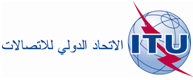 الجلسة العامةالإضافة 8
للوثيقة 16(Add.19)-A7 أكتوبر 2019الأصل: بالإنكليزيةمقترحات أوروبية مشتركةمقترحات أوروبية مشتركةمقترحات بشأن أعمال المؤتمرمقترحات بشأن أعمال المؤتمربند جدول الأعمال 7(H)بند جدول الأعمال 7(H)الفلك الراديويبنود التذييلبطاقة تبليغ مقدمة بشأن شبكة ساتليةفي الخدمة الثابتة الساتلية بموجب 
التذييل 30B (المادتان 6 و8)بطاقة تبليغ مقدمة بشأن شبكة ساتلية (وصلةتغذية) بموجب التذييل 30A (المادتان 4 و5)بطاقة تبليغ مقدمة بشأن شبكة ساتليةفي الخدمة الإذاعية الساتلية بموجب 
التذييل 30 (المادتان 4 و5)تبليغ أو تنسيق بشأن محطة أرضية(بما في ذلك التبليغ بموجب 
التذييلين 30A أو 30B)تبليغ أو تنسيق بشأن شبكة ساتليةغير مستقرة بالنسبة إلى الأرضتبليغ أو تنسيق بشأن شبكة ساتلية مستقرةبالنسبة إلى الأرض (بما في ذلك وظائف العمليات الفضائية بموجب المادة 2A 
من التذييلين 30 أو 30A)نشر مسبق بشأن شبكة ساتلية غير مستقرةبالنسبة إلى الأرض غير خاضعة للتنسيق بموجب القسم II من المادة 9نشر مسبق بشأن شبكة ساتلية غير مستقرةبالنسبة إلى الأرض خاضعة للتنسيق 
بموجب القسم II من المادة 9نشر مسبق بشأن شبكة ساتليةمستقرة بالنسبة إلى الأرضA - الخصائص العامة للشبكة الساتلية أو المحطة الأرضية أو محطة الفلك الراديويبنود التذييل..........4.Aبفي حالة محطات فضائية على متن سواتل غير مستقرة بالنسبة إلى الأرض:.4.Aب.4.Aب.1XXعدد المستويات المدارية.4.Aب.1.4.Aب.2XXX	رمز الجسم المرجعي.4.Aب.2.4.Aب.3في حالة محطات فضائية في نظام خدمة ثابتة ساتلية غير مستقرة بالنسبة إلى الأرض عاملة في MHz 4 200-3 400:.4.Aب.3.4.Aب.3.أXXالعدد الأقصى من المحطات الفضائية (NN) في نظام ساتلي غير مستقر بالنسبة إلى الأرض والتي تبث في نفس الوقت على نفس التردد في الخدمة الثابتة الساتلية في نصف الكرة الشمالي.4.Aب.3.أ.4.Aب.3.بXXالعدد الأقصى من المحطات الفضائية (NS) في نظام ساتلي غير مستقر بالنسبة إلى الأرض والتي تبث في نفس الوقت على نفس التردد في الخدمة الثابتة الساتلية في نصف الكرة الجنوبي.4.Aب.3.ب.4.Aب.4في حالة كل مستوٍ مداري، حيث الأرض هي الجسم المرجعي:.4.Aب.4.4.Aب.4.أXXزاوية ميل (ij) المستوي المداري بالنسبة إلى مستوي خط الاستواء الأرضي (180  ij  0).4.Aب.4.أ.4.Aب.4.بXXعدد السواتل في كل مستوٍ مداري.4.Aب.4.ب.4.Aب.4.جXXالفترة.4.Aب.4.ج.4.Aب.4.دXXارتفاع الأوج للمحطة الفضائية، بالكيلومترات.4.Aب.4.د.4.Aب.4.ﻫXXارتفاع الحضيض للمحطة الفضائية، بالكيلومترات.4.Aب.4.ﻫ.4.Aب.4.وXXالارتفاع الأدنى للمحطة الفضائية فوق سطح الأرض الذي يبث عنده أي ساتل.4.Aب.4.و.4.Aب.الطالع المستقيم للعقدة الصاعدة (Ωj) للمستوي المداري ذي الترتيب (j) مقيساً في عكس اتجاه عقارب الساعة في مستوي خط الاستواء بدءاً من اتجاه الاعتدال الربيعي نحو النقطة التي يقطع فيها الساتل في الاتجاه جنوب-شمال مستوي خط الاستواء 0)   j  (360.4.Aب..4.Aب.زاوية الطور الأولي (i) للساتل ذي الترتيب (i) في المستوي المداري له في الوقت المرجعي 0 = t، مقيسة من نقطة العقدة الصاعدة 0)  i  (360.4.Aب..4.Aب.زاوية الحضيض (p) مقيسة في المستوي المداري، في اتجاه الحركة، من العقدة الصاعدة نحو الحضيض 0)  p  (360.4.Aب..4.Aب6.في حالة محطات فضائية عاملة في نطاق تردد خاضع لأحكام الرقم 5C.22 أو 5D.22 أو 5F.22، تُذكر عناصر البيانات التالية من أجل التحديد الصحيح لخصائص التشغيل المداري للنظام الساتلي غير المستقر بالنسبة إلى الأرض:.4.Aب6..4.Aب.6.ألكل مدى من خطوط العرض:.4.Aب.6.أ.4.Aب.6.أ.1العدد الأقصى من السواتل غير المستقرة بالنسبة إلى الأرض التي ترسل على ترددات متراكبة نحو موقع معين.4.Aب.6.أ.1.4.Aب.6.أ.2بداية مدى خطوط العرض المعني.4.Aب.6.أ.2.4.Aب.6.أ.3نهاية مدى خطوط العرض المعني.4.Aب.6.أ.3غير مستخدم.4.Aب.6.ب.4.Aب.6.جXبيان ما إذا كانت المحطة الفضائية تستعمل "الحفاظ على الموقع" لتكرار المسار على سطح الأرض.4.Aب.6.ج.4.Aب.6.د+عند استعمال المحطة الفضائية "الحفاظ على الموقع" لتكرار المسار على سطح الأرض، بيان الوقت اللازم بالثواني لتعود الكوكبة إلى موقع انطلاقها، أي لتعود جميع السواتل إلى نفس الموقع بالنسبة إلى الأرض وبالنسبة إلى بعضها البعض.4.Aب.6.د.4.Aب.6.ﻫXبيان ما إذا كان ينبغي نمذجة المحطة الفضائية على أساس معدل مبادرة معين للعقدة الصاعدة في المدار بدلاً من الحد J2.4.Aب.6.ﻫ.4.Aب.6.و+إذا كان ينبغي نمذجة المحطة الفضائية على أساس معدل مبادرة معين للعقدة الصاعدة في المدار بدلاً من الحد J2، يذكر معدل المبادرة بالدرجات في اليوم مقيساً في عكس اتجاه عقارب الساعة في مستوي خط الاستواء.4.Aب.6.و.4.Aب.6.ز.4.Aب.6.ز.4.Aب.6.ح.4.Aب.6.ح.4.Aب.6.ط.4.Aب.6.ط.4.Aب.6.يXالتفاوت المسموح به في خط طول العقدة الصاعدة.4.Aب.6.ي.4.Aب7.في حالة محطات فضائية عاملة في نطاق تردد خاضع لأحكام الرقم 5C.22 أو 5D.22 أو 5F.22، تذكر عناصر البيانات التالية من أجل التحديد الصحيح لخصائص الأداء للنظام الساتلي غير المستقر بالنسبة إلى الأرض:.4.Aب7..4.Aب7..أالعدد الأقصى من السواتل غير المستقرة بالنسبة إلى الأرض التي تستقبل بصورة متآونة على ترددات متراكبة إشارات من المحطات الأرضية المصاحبة في خلية معينة.4.Aب7..أ.4.Aب.7.بمتوسط عدد المحطات الأرضية المصاحبة العاملة على ترددات متراكبة في كل كيلومتر مربع داخل خلية ما.4.Aب.7.ب.4.Aب.7.جالمسافة المتوسطة بين الخلايا المشتركة في التردد، بالكيلومترات.4.Aب.7.ج.4.Aب.7.دفيما يتعلق بمنطقة الاستبعاد حول مدار السواتل المستقرة بالنسبة إلى الأرض:.4.Aب.7.د.4.Aب.7.د1.Xنمط المنطقة (المحددة على أساس زاوية رأسها المراقب أو زاوية مرئية من الساتل لتحديد منطقة الاستبعاد).4.Aب.7.د1..4.Aب.7.د2.+عرض المنطقة، بالدرجات، في حالة تحديد المنطقة على أساس زاوية رأسها المراقب أو زاوية مرئية من الساتل.4.Aب.7.د2..4.Aب.7.د3..4.Aب.7.د3.14.Aفي حالة المحطات العاملة في نطاق تردد يخضع للأرقام 5C.22 أو 5D.22 أو 5F.22: أقنعة الطيف14.A14.A.ألكل قناع للقدرة المشعة المكافئة المتناحية (e.i.r.p.) يستخدم في محطة فضائية غير مستقرة بالنسبة إلى الأرض:14.A.أ.14.Aأ.1Xشفرة تعرف القناع.14.Aأ.1.14.Aأ.2Xأدنى تردد يصلح له القناع.14.Aأ.2.14.Aأ.3Xأقصى تردد يصلح له القناع.14.Aأ.3.14.Aأ.4Xمخطط القناع محدداً من حيث القدرة في عرض النطاق المرجعي لسلسلة من الزوايا.14.Aأ.4.14.Aبلكل قناع للقدرة e.i.r.p. يستخدم في محطة أرضية مصاحبة:.14.Aب.14.Aب.1Xشفرة تعرف القناع.14.Aب.1.14.Aب.2Xأدنى تردد يصلح له القناع.14.Aب.2.14.Aب.3Xأقصى تردد يصلح له القناع.14.Aب.3.14.Aب.4.14.Aب.4.14.Aب.5.14.Aب.5.14.Aب.6Xمخطط القناع محدداً من حيث القدرة في عرض النطاق المرجعي.14.Aب.6.14.Aجلكل قناع لكثافة تدفق القدرة (pfd) يستخدم في محطة فضائية غير مستقرة بالنسبة إلى الأرض:ملاحظة - يعرّف قناع كثافة تدفق القدرة (pfd) للمحطة الفضائية بأقصى كثافة تدفق للقدرة تولدها أي محطة فضائية في النظام الساتلي غير المستقر بالنسبة إلى الأرض المسبب للتداخل، كما يرى من أي نقطة على سطح الأرض.14.Aج.14.Aج.1Xشفرة تعرف القناع.14.Aج.1.14.Aج.2Xأدنى تردد يصلح له القناع.14.Aج.2.14.Aج.3Xأقصى تردد يصلح له القناع.14.Aج.3.14.Aج.4Xنمط القناع.14.Aج.4.14.Aج.5Xمخطط القناع لكثافة تدفق القدرة معرفاً في ثلاثة أبعاد.14.Aج.5